Directorio de Agencias de PRDirectorio de Municipios de PRDirectorio de Agencias Federales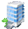 Oficina CentralDirección PostalTeléfonos / FaxHorario de ServicioCentro Gubernamental MinillasRoberto Sánchez Vilella Torre Norte, Piso 13 Ave. José de Diego, Parada 22SanturceSan Juan, PR 00909(Frente al Museo de Arte de Puerto Rico)	PO Box 41179 San Juan, PR 00940-1179Tel: (787) 721-8282  Fax:(787) 728-8882Lunes a Viernes8:00am - 4:30pm Ejecutivo:Arq. Alberto Lastra PowerTítulo:Director EjecutivoCerca de:Frente al Museo de Arte de Puerto RicoWeb:www.ogpe.pr.govSombrilla:OGPeMapa:Ruta AMA:A-5Parada TU:Sagrado Corazón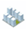 Oficinas regionales que ofrecen servicio a través de Puerto RicoOficinas regionales que ofrecen servicio a través de Puerto RicoOficinas regionales que ofrecen servicio a través de Puerto RicoOficinas regionales que ofrecen servicio a través de Puerto RicoDirección FísicaDirección PostalTeléfonos / Fax Horario de ServicioAguadillaAguadillaAguadillaAguadillaCentro de GobiernoPiso 9, Ave. Muñoz RiveraAguadilla, PR 00603(Al lado del Cuartel de la Policía Municipal, en el pueblo)Centro de GobiernoPiso 9, Ave. Muñoz Rivera Aguadilla, PR 00603Tel: (787) 721-8282 Ext. 16535, 16537, 16540Fax: No disponibleLunes a Viernes8:00am - 4:30pmMunicipios cubiertos: Aguada, Aguadilla, Añasco, Cabo Rojo, Hormigueros, Isabela, Lajas, Las Marías, Maricao, Mayagüez, Moca, Quebradillas, Rincón, Sabana Grande, San Germán y San SebastiánMunicipios cubiertos: Aguada, Aguadilla, Añasco, Cabo Rojo, Hormigueros, Isabela, Lajas, Las Marías, Maricao, Mayagüez, Moca, Quebradillas, Rincón, Sabana Grande, San Germán y San SebastiánMunicipios cubiertos: Aguada, Aguadilla, Añasco, Cabo Rojo, Hormigueros, Isabela, Lajas, Las Marías, Maricao, Mayagüez, Moca, Quebradillas, Rincón, Sabana Grande, San Germán y San SebastiánMunicipios cubiertos: Aguada, Aguadilla, Añasco, Cabo Rojo, Hormigueros, Isabela, Lajas, Las Marías, Maricao, Mayagüez, Moca, Quebradillas, Rincón, Sabana Grande, San Germán y San SebastiánAreciboAreciboAreciboAreciboEdificio Comercial Galería del NortePiso 2, Carr. #2 Km 81.7Bo. Carrizales  Hatillo, PR 00659(Al lado del Walgreens y Oriental Bank)PO Box  140250Arecibo, PR 00614Tel: (787) 721-8282 Ext. 16502, 16506, 16513Fax: No disponibleLunes a Viernes8:00am - 4:30pmMunicipios cubiertos: Arecibo, Barceloneta, Camuy, Ciales, Florida, Hatillo, Lares, Manatí, Morovis, Utuado, Vega Alta y Vega BajaMunicipios cubiertos: Arecibo, Barceloneta, Camuy, Ciales, Florida, Hatillo, Lares, Manatí, Morovis, Utuado, Vega Alta y Vega BajaMunicipios cubiertos: Arecibo, Barceloneta, Camuy, Ciales, Florida, Hatillo, Lares, Manatí, Morovis, Utuado, Vega Alta y Vega BajaMunicipios cubiertos: Arecibo, Barceloneta, Camuy, Ciales, Florida, Hatillo, Lares, Manatí, Morovis, Utuado, Vega Alta y Vega BajaHumacaoDirección PostalTeléfonos / Fax Horario de ServicioCarretera Desvío Sur Piso 3, Ave. Boulevard del Rio Humacao, PR 00791( Al lado del Fondo del Seguro de Estado)PO Box 9133Humacao, PR 00792Tel: (787) 721-8282 Ext. 16560, 16561, 16563  Fax: No disponibleLunes a Viernes8:00am - 4:30pmMunicipios cubiertos: Aguas Buenas, Arroyo, Caguas, Cayey, Cidra, Comerío, Guayama, Gurabo, Humacao, Juncos, Las Piedras, Maunabo, Naguabo, Patillas, Salinas, San Lorenzo y YabucoaMunicipios cubiertos: Aguas Buenas, Arroyo, Caguas, Cayey, Cidra, Comerío, Guayama, Gurabo, Humacao, Juncos, Las Piedras, Maunabo, Naguabo, Patillas, Salinas, San Lorenzo y YabucoaMunicipios cubiertos: Aguas Buenas, Arroyo, Caguas, Cayey, Cidra, Comerío, Guayama, Gurabo, Humacao, Juncos, Las Piedras, Maunabo, Naguabo, Patillas, Salinas, San Lorenzo y YabucoaMunicipios cubiertos: Aguas Buenas, Arroyo, Caguas, Cayey, Cidra, Comerío, Guayama, Gurabo, Humacao, Juncos, Las Piedras, Maunabo, Naguabo, Patillas, Salinas, San Lorenzo y YabucoaPonce Dirección PostalTeléfonos / Fax Horario de ServicioCentro de Gobierno Piso 3, Suite 303, Calle HostosEsquina Ave. Las AméricasPonce, PR 00731(Frente al Hospital Metropolitano, Antiguo Hospital Doctor Pila)Centro de Gobierno Suite 303Ave. Las AméricasPonce, PR 00731Tel: (787) 721-8282 Ext. 16595, 16596, 16587Fax: No disponibleLunes a Viernes8:00am - 4:30pmMunicipios cubiertos: Adjuntas, Aibonito, Barranquitas, Coamo, Guánica, Guayanilla, Jayuya, Juana Díaz, Orocovis, Peñuelas, Ponce, Santa Isabel, Villalba y YaucoMunicipios cubiertos: Adjuntas, Aibonito, Barranquitas, Coamo, Guánica, Guayanilla, Jayuya, Juana Díaz, Orocovis, Peñuelas, Ponce, Santa Isabel, Villalba y YaucoMunicipios cubiertos: Adjuntas, Aibonito, Barranquitas, Coamo, Guánica, Guayanilla, Jayuya, Juana Díaz, Orocovis, Peñuelas, Ponce, Santa Isabel, Villalba y YaucoMunicipios cubiertos: Adjuntas, Aibonito, Barranquitas, Coamo, Guánica, Guayanilla, Jayuya, Juana Díaz, Orocovis, Peñuelas, Ponce, Santa Isabel, Villalba y YaucoSan Juan San Juan San Juan San Juan Centro Gubernamental Minillas Roberto Sánchez Vilella Torre Norte, Piso 1Ave. José de Diego, Parada 22, SanturceSan Juan, PR 00909(Frente al Museo de Arte de Puerto Rico)	PO Box 41179 San Juan, PR 00940-1179Tel: (787) 721-8282  Fax: No disponibleLunes a Viernes8:00am - 4:30pmMunicipios cubiertos: Bayamón, Canóvanas, Carolina, Cataño, Ceiba, Corozal, Culebra, Dorado, Fajardo, Guaynabo, Loíza, Luquillo, Naranjito, Río Grande, San Juan, Toa Alta, Toa Baja, Trujillo Alto y ViequesMunicipios cubiertos: Bayamón, Canóvanas, Carolina, Cataño, Ceiba, Corozal, Culebra, Dorado, Fajardo, Guaynabo, Loíza, Luquillo, Naranjito, Río Grande, San Juan, Toa Alta, Toa Baja, Trujillo Alto y ViequesMunicipios cubiertos: Bayamón, Canóvanas, Carolina, Cataño, Ceiba, Corozal, Culebra, Dorado, Fajardo, Guaynabo, Loíza, Luquillo, Naranjito, Río Grande, San Juan, Toa Alta, Toa Baja, Trujillo Alto y ViequesMunicipios cubiertos: Bayamón, Canóvanas, Carolina, Cataño, Ceiba, Corozal, Culebra, Dorado, Fajardo, Guaynabo, Loíza, Luquillo, Naranjito, Río Grande, San Juan, Toa Alta, Toa Baja, Trujillo Alto y Vieques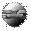 Otros Enlaces